Коммерческое предложение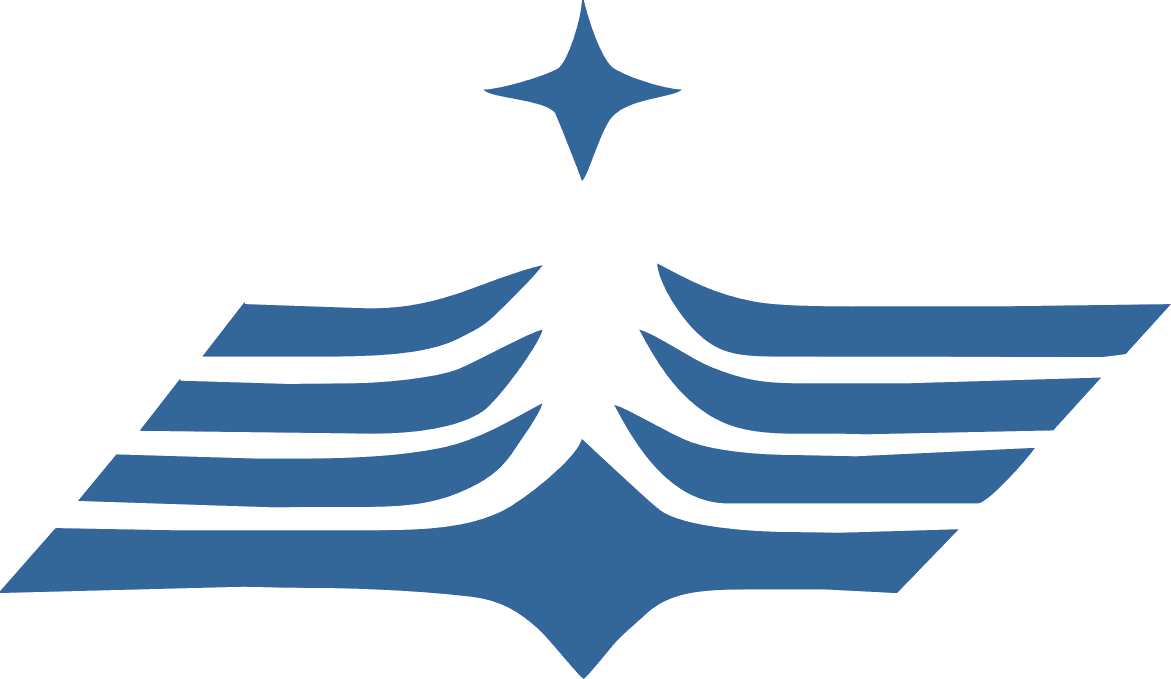 ОАО «Радиоволна»Открытое акционерное общество «Радиоволна» резидент свободной экономической зоны «Гродноинвест » - многопрофильное промышленное предприятие, 40 лет работающее в отрасли машиностроения. Для предприятия, как для резидента свободной экономической зоны, созданы комфортные условия для ведения бизнеса на границе со странами Евросоюза и СНГ. Республика Беларусь входит в состав Таможенного союза с Россией и Казахстаном, что позволяет выстраивать сотрудничество с зарубежными компаниями на более выгодных условиях.Основные виды производства:-производство электропроводных жгутов;-механообрабатывающее и механосборочное  производство;-штамповочное производство;-производство деталей цветного литья;-нанесение гальванических и лакокрасочных покрытий;-инструментальное производство;Перечень основной продукции:-автомобильные и тракторные генераторы;-теплообменники;-охладители рециркуляции отработанных газов;-наборы запорных устройств к автомобилям;-вентиляторы;-механические и пластмассовые детали двигателей;-электропроводные жгуты к автомобилям;Продукции производится по код ТН ВЭД:8511 50 000 8 «Генераторы тракторные и автомобильные»;8708 91 990 9 «Теплообменники»;8409 99 000 9 «Охладители рециркуляции отработанных газов»;8301 20 000 9 «Наборы запорных устройств к автомобилям»;8414 59 800 0 «Вентиляторы»;84009 99 000 9 «Механические и пластмассовые детали двигателей»;8544 30 000 7 «Жгут электропроводный»;Полную информацию о выпускаемой продукции можно получить на нашем сайте www.radiovolna.byВысокий уровень организации производства ОАО «Радиоволна» подтвержден сертификатом системы менеджмента качества STB ISO 9001-2015, IATF 16949. Предприятие предлагает гибкие условия сотрудничества с индивидуальным подходом к каждому покупателю. Применяемая система скидок в зависимости от объемов приобретаемой продукции, сроков и условий оплаты.ОАО «Радиоволна» располагает высококвалифицированным инженерно-техническим, производственным персоналом.Приглашаем Вас к взаимовыгодному сотрудничеству!ОАО «Радиоволна»Республика Беларусь, 230015, г. Гродно, ул. Горького, 89Директор: Бышкало Сергей МихайловичПриемная: +375 152 62-66-55Официальный сайт: www.radiovolna.by	Исполнитель:Инженер отдела по реализации и маркетингу Король Александр СергеевичE-mail: radiovolna.com.by@gmail.comТел. +375 152 62-66-47Переводчик:Инженер отдела по реализации и маркетингуЛинко Елизавета ВалентиновнаE-mail: radiovolna.com.by@gmail.comТел. +375 152 62-66-86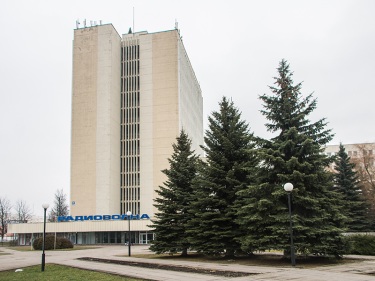 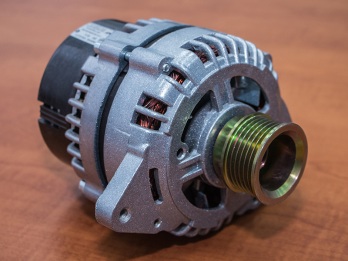 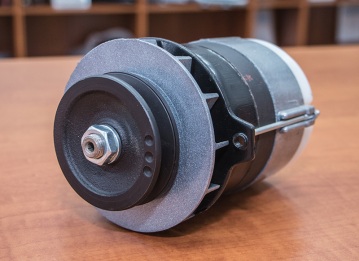 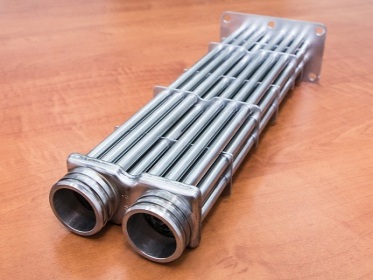 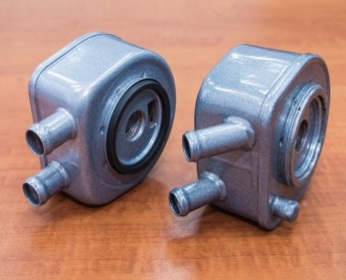 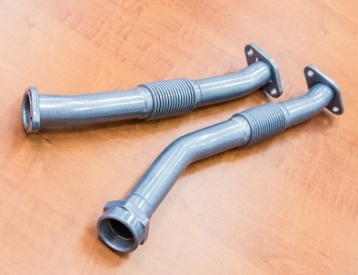 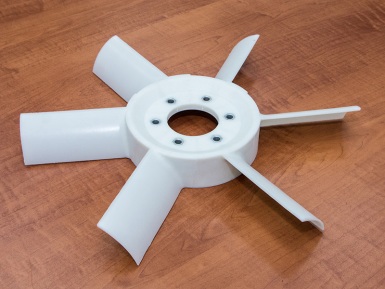 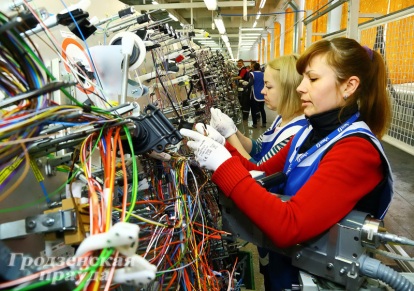 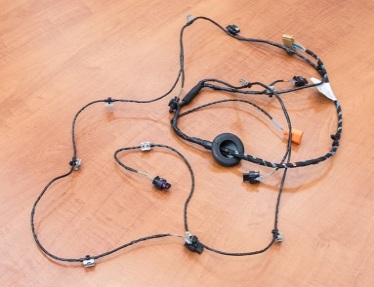 